Прокуратура Сызранского района разъясняет:Ранее я замещала должность муниципальной службы, после увольнения надо ли мне сообщить о данном факте новому начальнику?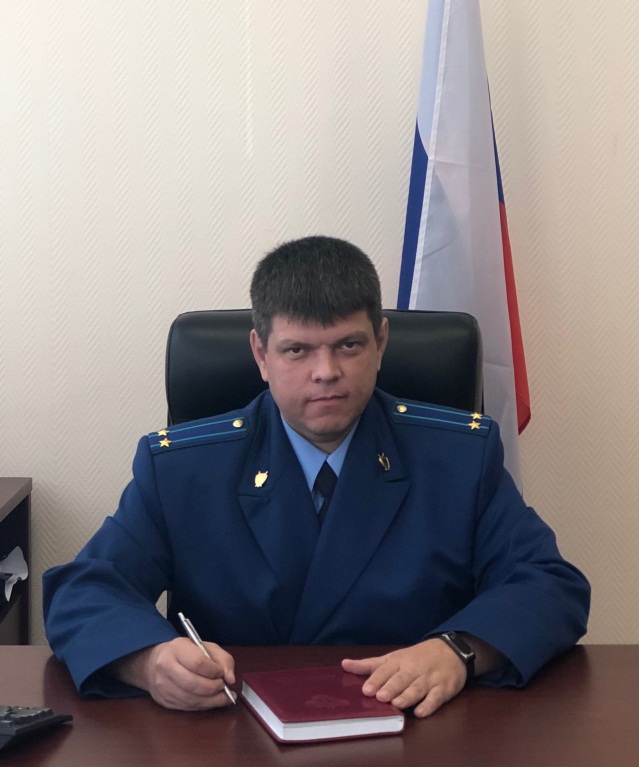 Отвечает на вопрос исполняющий обязанности прокурора Сызранского района советник юстиции Лебедев Геннадий.  Да, согласно законодательству о противодействии коррупции гражданин, замещавший должность муниципальной службы, в течении двух лет после увольнения обязан при заключении трудового или гражданско-правового договора сообщить работодателю сведения о последнем месте своей службы.  В том случае, если гражданин при трудоустройстве скрыл факт замещения им муниципальной должности, то трудовой или гражданско-правовой договор с ним подлежит расторжению в обязательном порядке.Хотелось бы еще обратить внимание, что в соответствии с антикоррупционным законодательством работодатель при заключении трудового договора с гражданином, замещавшим должность государственной или муниципальной службы, в течение двух лет после его увольнения, обязан в 10-дневный срок сообщить о заключении такого договора представителю нанимателя государственного или муниципального служащего по последнем месту работы, в противном случае работодатель подлежит привлечению к административной ответственности по ст.19.29 КоАП РФ.27.08.2019